Media release In 2022, more than 10 percent of the European Union’s farmland was organicIncreasing by 5.1 percent, the European Union's organic area continued to grow steadily in 2022, reaching 16.9 million hectares, which accounts for 10.4 percent of the total farmland. Retail sales, however, experienced a modest decline. The latest data on organic agriculture in Europe, published in the yearbook 'The World of Organic Agriculture', will be presented at BIOFACH, the world's leading trade fair for organic food, on Tuesday, February 13, 2024, from 5 to 6 pm (CET).(Frick, February 13, 2024) In 2022, 18.5 million hectares of farmland in Europe were organic (16.9 million hectares in the European Union (EU). France continued to lead as the number one country in terms of farmland under organic management with 2.9 million hectares, followed by Spain (2.7 million hectares), Italy (2.3 million hectares), and Germany (1.9 million hectares).Organic farmland increased by more than 0.8 million hectares in the EUOrganic farmland increased by more than 0.8 million hectares, representing a 5.1 percent increase in the EU and a 1.0 percent increase in Europe. In comparison to 2021, Greece and Italy reported the largest increases, with 0.4 million hectares and 0.2 million hectares, respectively.Liechtenstein led with the highest share of total organic farmland in the worldIn 2022, organic farmland in Europe constituted 3.7 percent of the total agricultural land, while it accounted for 10.4 percent in the European Union. Among European countries and globally, Liechtenstein had the highest organic area share at 43.0 percent, followed by Austria, the EU country with the highest organic share at 27.5 percent. Fifteen European countries reported that at least 10 percent of their farmland was organic.Organic producers in the EU increased by almost 10 percent  There were more than 480,000 organic producers in Europe and over 419,000 in the EU, representing an increase of 7.5 and 9.5 percent, respectively. Italy had the highest number with 82,593.In Europe, there were 91,775 processors, while the EU had 85,956. Additionally, 7,609 importers were counted in Europe, with 6,450 in the European Union. Italy had the highest number of processors, nearly 24,000, while Germany led in the number of importers with more than 1,900.Retail sales valued at 53.1 billion euros in EuropeRetail sales of organic products in Europe reached a total value of 53.1 billion euros in 2022 (45.1 billion euros within the European Union). Germany stood out as the largest market, boasting sales of 15.3 billion euros. Globally, the EU held the position of the second-largest single market for organic products, trailing behind only the United States, which reported sales of 58.6 billion euros.In 2022, the European market experienced a 2.2 percent drop (EU: -2.8 percent). While several countries faced declining sales, noteworthy growth was observed in countries such as Estonia (+6.0 percent) and The Netherlands (+4.4 percent).European consumers spent 64 euros per person on organic food in 2022In 2022, consumers in Europe spent an average of 64 euros on organic food per person (102 euros in the EU). Consumer spending on organic food per capita doubled in the decade from 2013 to 2022. In 2022, Swiss and Danish consumers spent the most on organic food, with 437 and 365 euros per capita, respectively. Denmark had the highest organic market share in the worldGlobally, European countries accounted for the highest share of organic food sales as a percentage of their respective food markets. Denmark continued to have the highest share worldwide, with 12.0 percent in 2022, followed by Austria with a share of 11.5 percent and Switzerland with 11.2 percent. Further informationContactsDr Helga Willer
Research Institute of Organic Agriculture FiBL
Ackerstrasse 113, 5070 Frick, Switzerland
Phone +41 (0)79 218 06 26, helga.willer@fibl.orgDiana Schaack
Agricultural Market Information Company (AMI)
Dreizehnmorgenweg 10, 53175 Bonn, Germany
Phone +49 228 33805-0, diana.schaack@ami-informiert.deDownload, infographics and online databasesDownload the statistical yearbook “The World of Organic Agriculture 2024”
https://www.organic-world.net/yearbook/yearbook-2024.html Infographics
www.organic-world.net/yearbook/yearbook-2024/infographics.htmlFiBL statistics on organic agriculture worldwide
https://statistics.fibl.org Linkswww.fibl.org: Website of FiBL, the Research Institute of Organic Agriculture www.ami-informiert.de: Website of AMI, the Agricultural Market Information Companywww.biofach.de: Website of BIOFACHSession “The European Market for Organic Food” at the BIOFACH CongressTuesday, February 13, 2024, 5 pm to 6 pm CET Speakers: Dr. Susanne Padel, Thünen-Institut für Betriebswirtschaft, GermanyJan Trávníček, Research Institute of Organic Agriculture FiBL, SwitzerlandDiana Schaack, Agrarmarkt Informations-Gesellschaft mbH, GermanySarah Le Douarin, Agence Bio, FranceLee Holdstock, Soil Association CertificationProf. Dr. Raffaele Zanoli and Prof. Dr. Francesco Solfanelli, Università Politecnica delle Marche (UNIVPM), ItalyMore information: https://biofach.fibl.org/en/biofach-all/biofach-2024#c73663   This media release onlineThis media release and infographics can be accessed online at https://www.fibl.org/en/info-centre/media.html.Acknowledgements The European data collection is part of the global survey on organic agriculture worldwide, which receives support by the Swiss State Secretariat for Economic Affairs, the Coop Sustainability Fund and NürnbergMesse/BIOFACH. Some of this work was done in the framework of the OrganicTargets4EU project funded by the European Union (Grant no. 101060368) and by the Swiss State Secretariat for Education, Research and Innovation (SERI) (Grant no. 22.00155). Views and opinions expressed are however those of the author(s) only and do not necessarily reflect those of the European Union, European Research Executive Agency (REA) or Swiss State Secretariat for Education, Research and Innovation (SERI). Neither the European Union nor any other granting authority can be held responsible for them.About FiBLThe Research Institute of Organic Agriculture FiBL is one of the world’s leading institutes in the field of organic agriculture. FiBL’s strengths lie in its interdisciplinary research, innovations developed jointly with farmers and the food industry, and rapid knowledge transfer. The FiBL Group currently includes FiBL Switzerland (founded in 1973), FiBL Germany (2001), FiBL Austria (2004), ÖMKi (Hungarian Research Institute of Organic Agriculture, 2011), FiBL France (2017) and FiBL Europe (2017), which is jointly supported by the five national institutes. FiBL employs more than 400 staff at its various locations.www.fibl.org
Europe and the European Union: Key indicators 2022Source: FiBL-AMI survey 2024. 
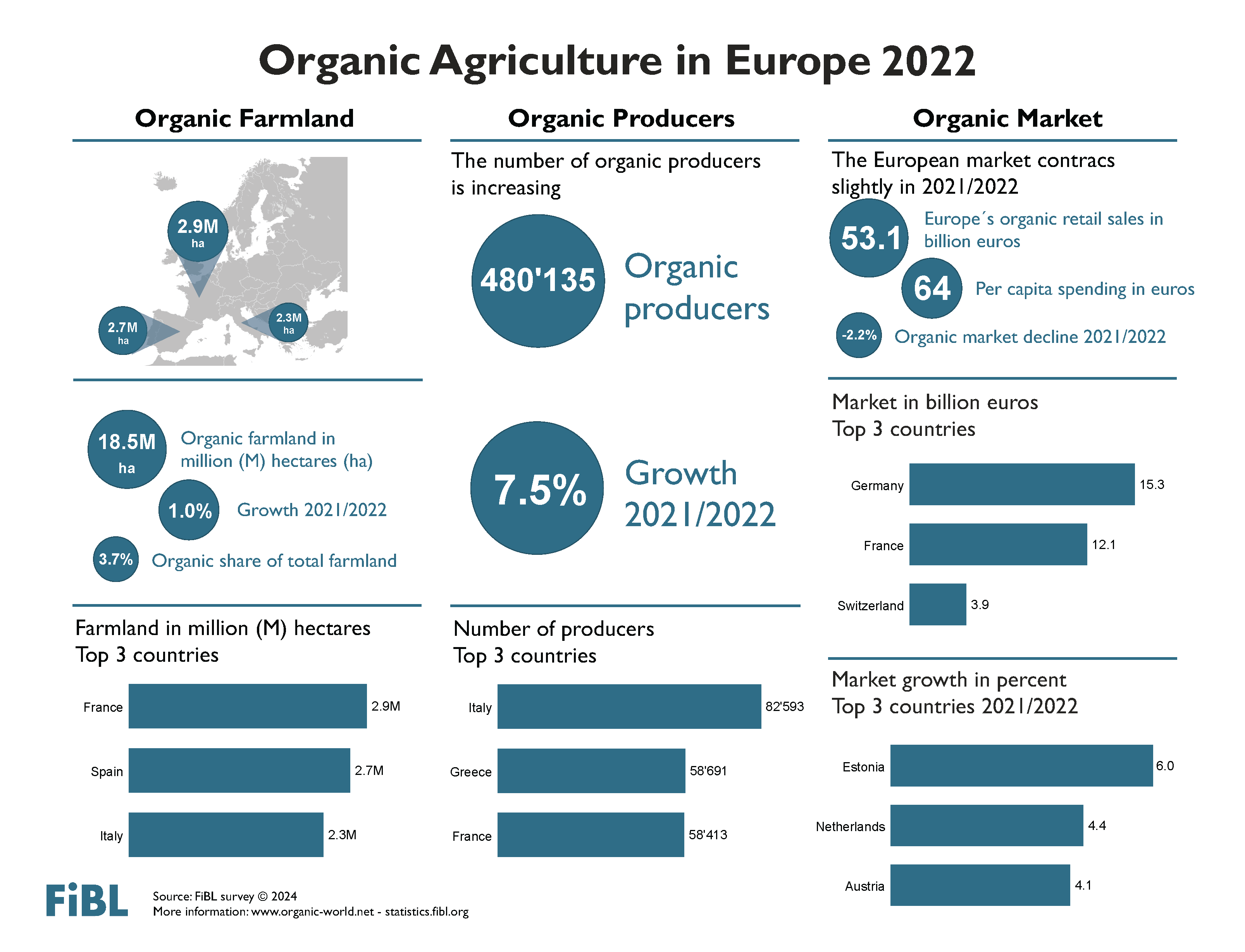 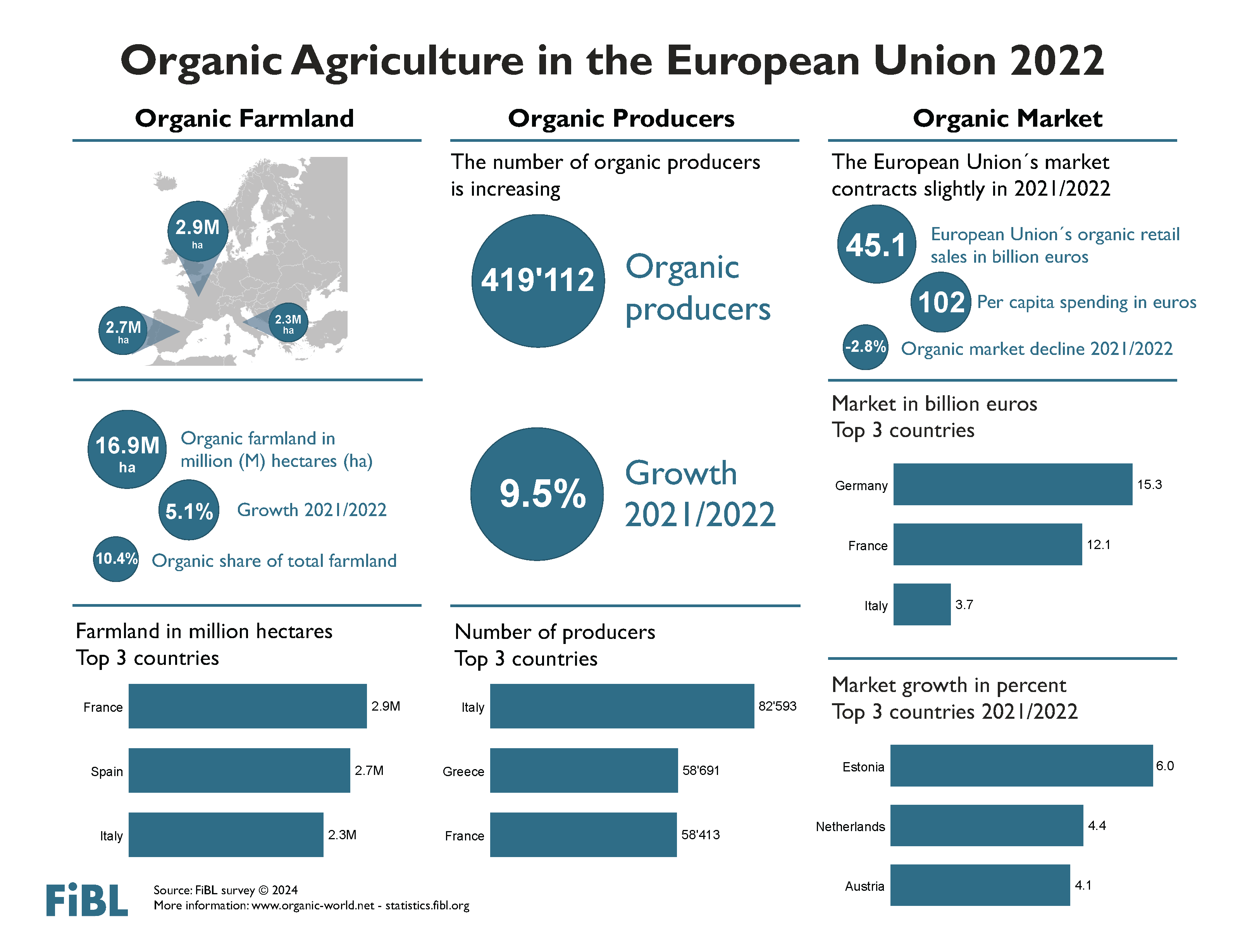 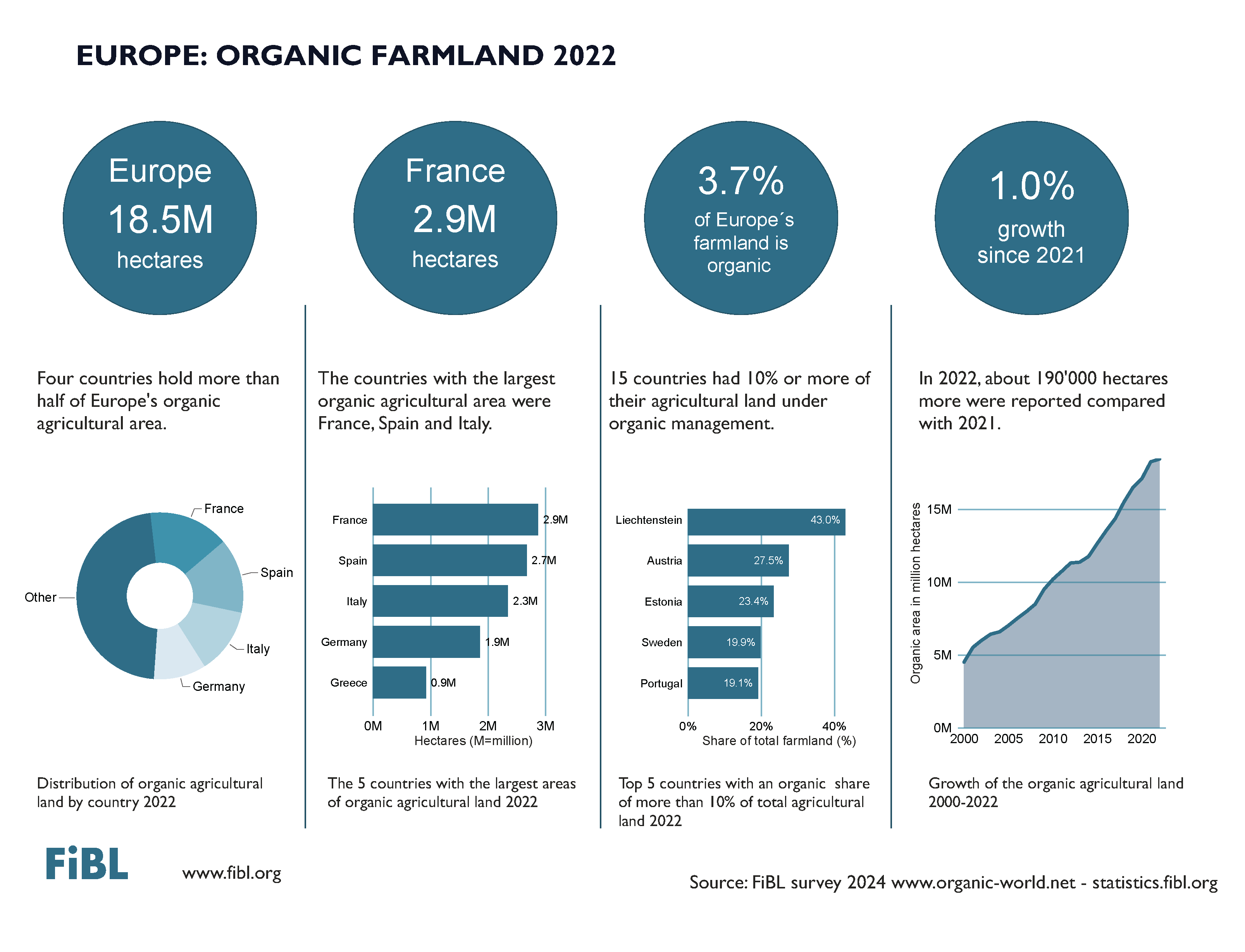 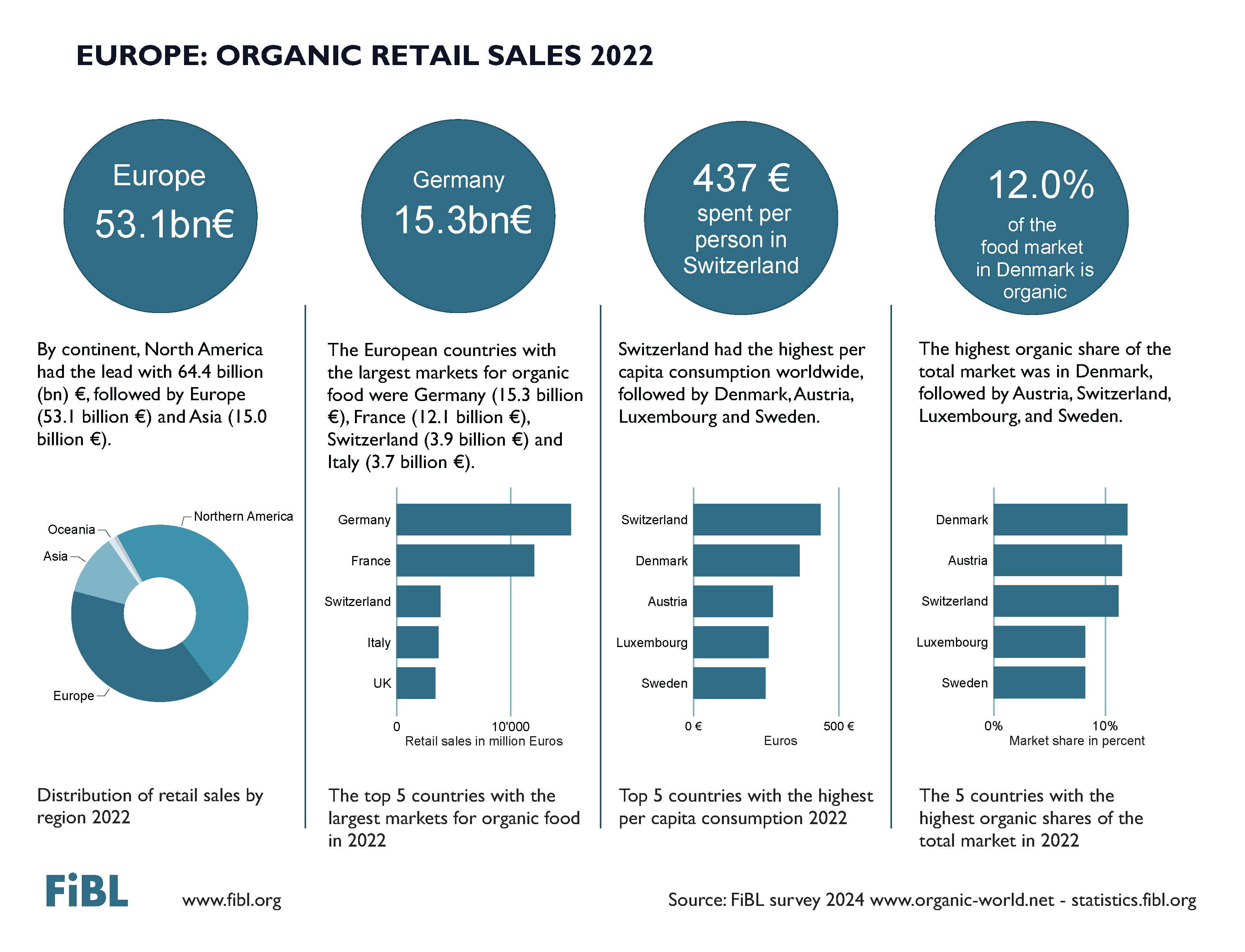 IndicatorEuropeEuropean UnionTop 3 countries in EuropeOrganic farmland 18.5 million hectares (ha)16.9 million haFrance (2.9 million ha); Spain (2.7 million ha); Italy (2.3 million ha)Organic share 
of total farmland3.7 %10.4 %Liechtenstein (43.0 %); Austria (27.5 %); Estonia (23.4 %)Increase in organic farmland 2021-2022 0.19 million ha0.83 million haGreece (+0.39 million ha); Italy (0.16 million ha); France (+0.10 million ha)%-Increase in organic farmland 1.0 %5.1 %Greece (+73.0 %); Kosovo (+55.2 %), Bulgaria (+28.0 %)Land useArable crops: 8.4 million ha; Permanent crops: 2.4 million ha; Permanent grassland: 7.4 million haArable crops: 7.6 million haPermanent crops 2.2 million haPermanent grassland: 6.9 million haTop arable crop groupsCereals: 2.9 million ha 
Green fodder: 2.7 million haOilseeds: 0.7 million haCereals: 2.6 million ha
Green fodder: 2.6 million ha
Dry pulses: 0.5 million haLargest arable areas:France (1.6 million ha); Italy (1.1 million ha); Germany (0.8 million ha)Top permanent crop groupsOlives: 0.6 million haGrapes: 0.5 million haNuts: 0.5 million haOlives: 0.6 million haGrapes: 0.5 million haNuts: 0.4 million haLargest permanent crop areas:Spain (0.8 million ha; Italy (0.6 million ha); France (0.2 million ha)Wild collection area11.3 million ha7.3 million haFinland (6.9 million ha); North Macedonia (0.6 million ha), Albania (0.5 million ha)Producers 480'135419'112Italy (82'593); Greece (58'691); France (58'413)Processors 91'77585'956Italy (23'602); Germany (21'981); France (19'311)Importers 7'6096'450Germany (1'944); Switzerland (687); France (662)Retail sales53.1 billion euros45.1 billion eurosGermany (15.3 billion euros); France (12.1 billion euros); Switzerland (3.7 billion euros)Development of retail sales 2021–2022-2.2 %-2.8 %Estonia (6.0 %); Netherlands (4.4 %); Austria (4.1 %)Organic share of the total marketNo dataNo dataDenmark (12.0 %); Austria (11.5 %); Switzerland (11.2 %)Per capita consumption 64102 eurosSwitzerland (437 euros); Denmark (365 euros); Austria (274 euros)EU organic imports 2.73 million metric tons (MT)Netherlands (0.99 million MT); Germany (0.45 million MT); France (0.27 million MT)Exports to EU Bananas (0.71 million MT)Oilcake (0.23 million MT) 
Soybeans (0.19 million MT)Ecuador (0.35 million MT); Dom. Rep. (0.25 million MT); Ukraine (0.22 million MT); 